Localisation cartographique prises de vues – Janvier 2020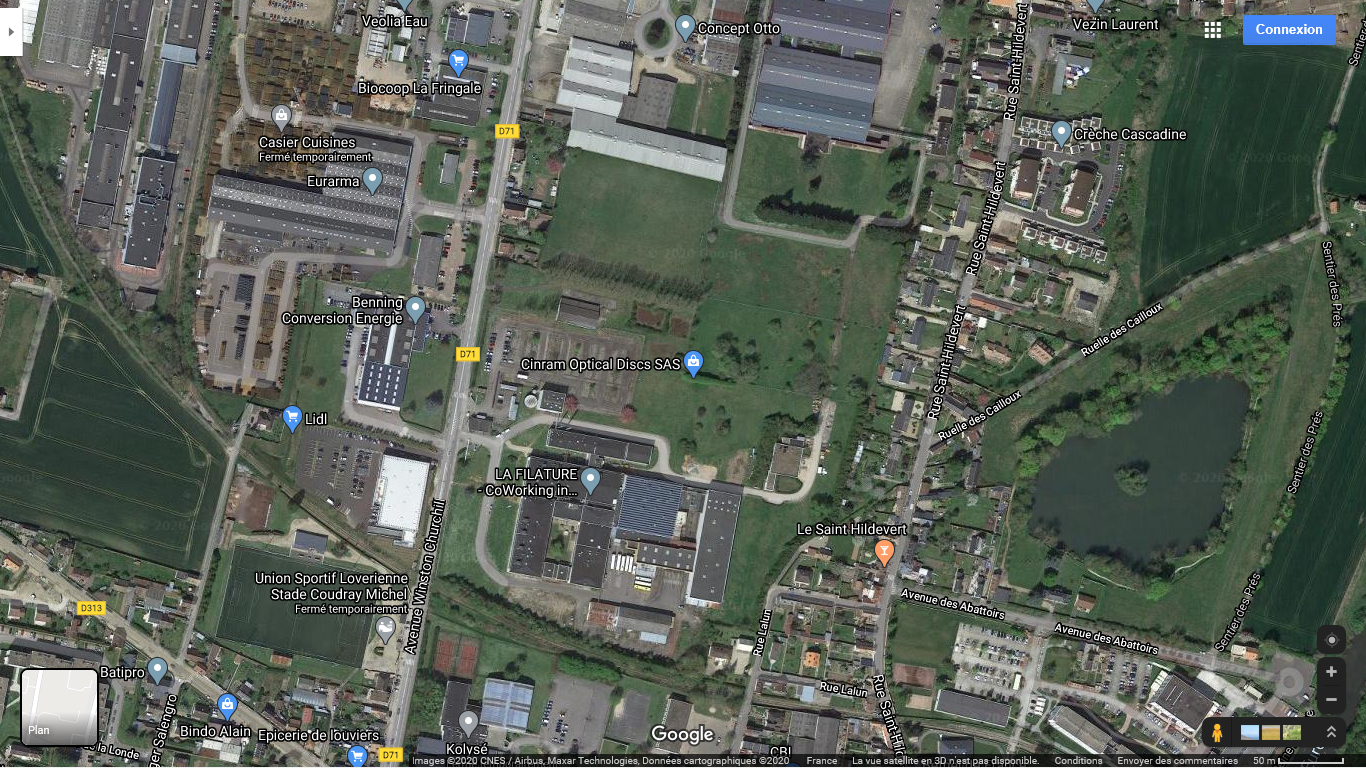 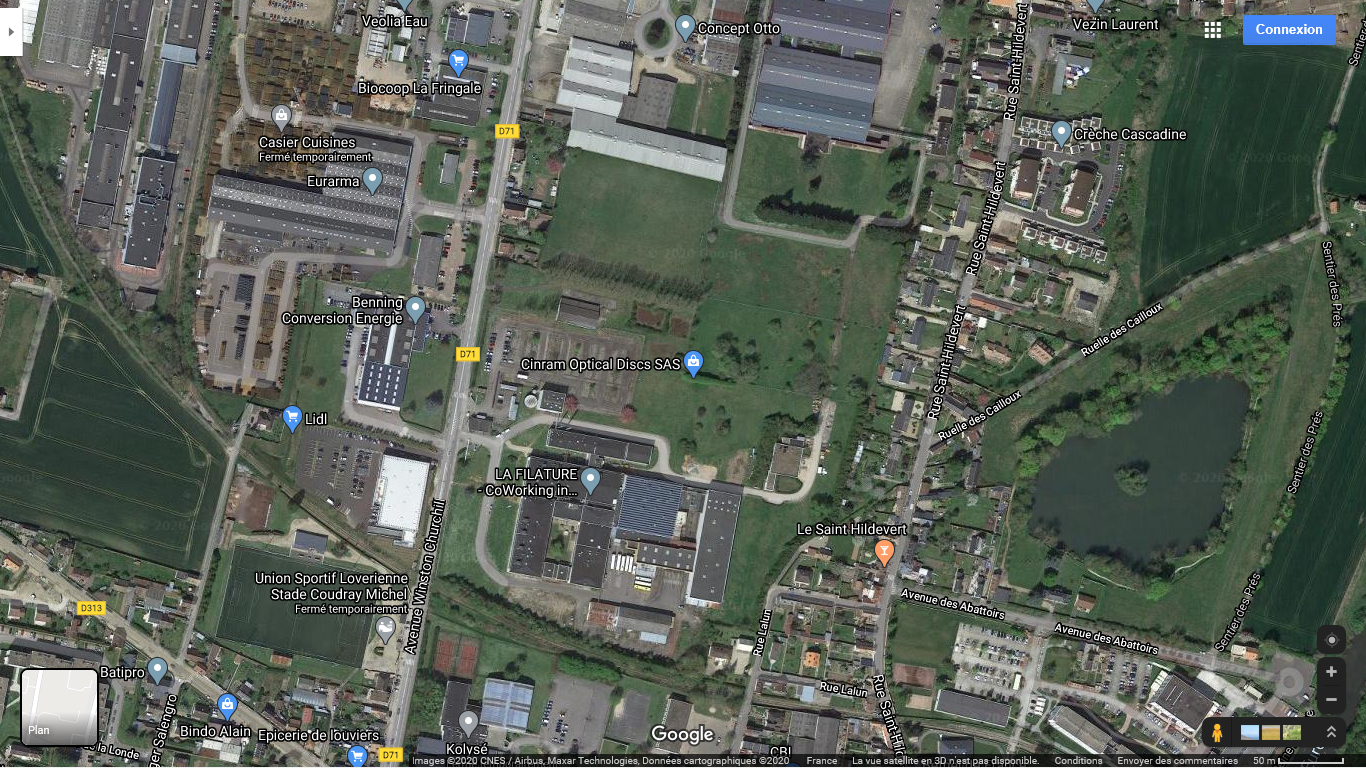 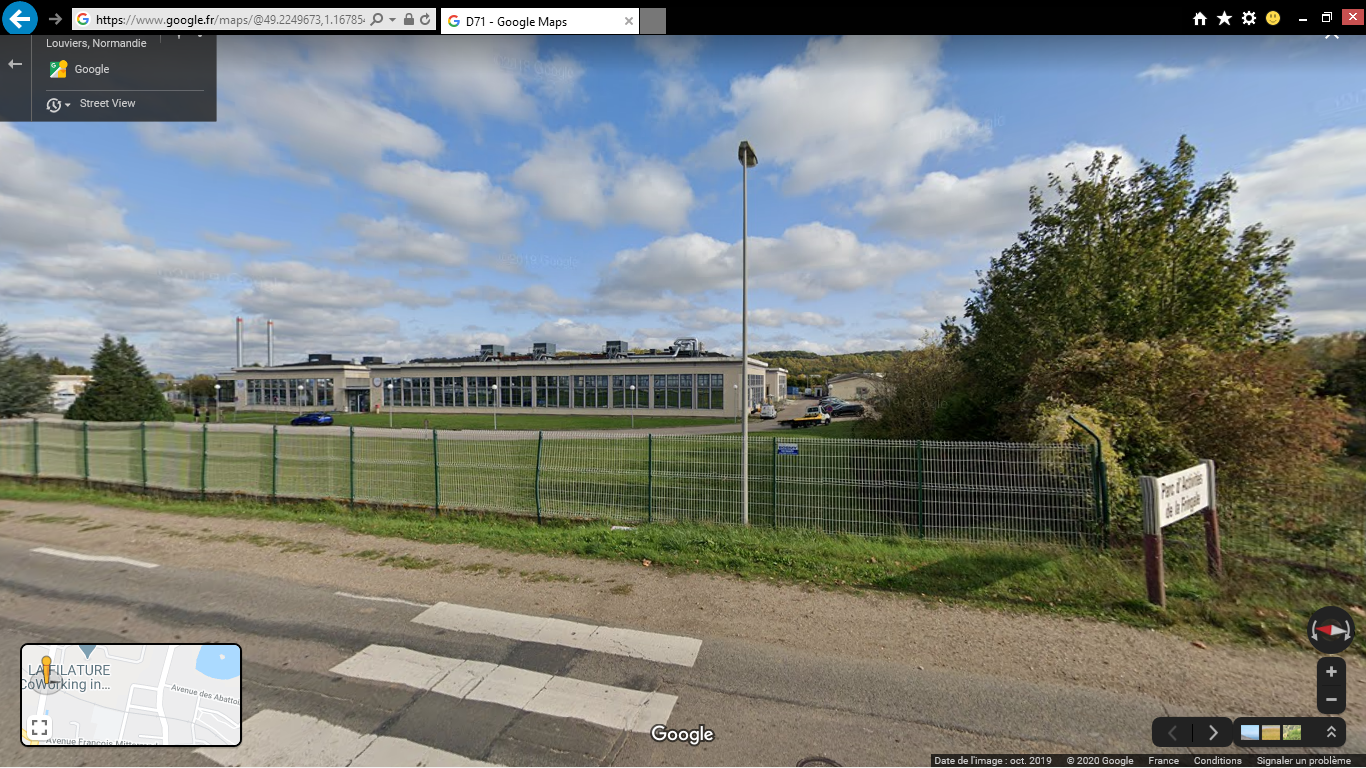 10 – octobre 2019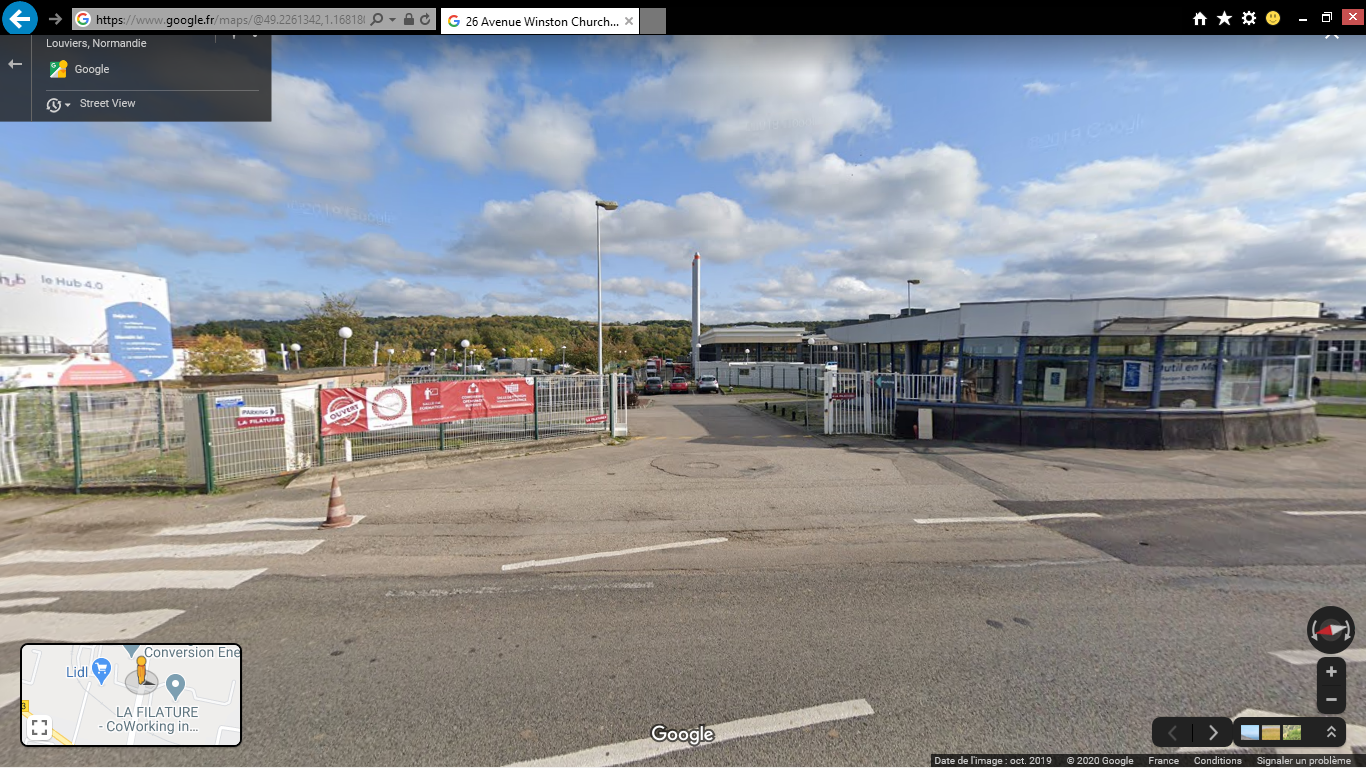 